ОПИС ДИСЦИПЛІНИ(до 1000 друкованих знаків)Analytical chemistry is the branch of chemistry dealing with the separation and analysis of chemical substances. Traditionally, analysis has been concerned largely with chemical composition, but it is coming more and more to include the determination of chemical structure and the measurement of physical properties. Analytical chemistry includes both qualitative and quantitative analysis. Qualitative analysis is concerned with what is present, quantitative analysis - with how much, exclusively with the analysis of inorganic materials. Nevertheless, analytical chemistry properly includes the analysis of organic material too. Analytical chemistry finds extensive application in the analysis of organic compounds, fertilizers, pesticides, agrochemicals, plants, soils, pharmaceuticals, biochemicals, body fluids, hair, the atmosphere, polluted water, foods, alloys, and in many other areas.Analytical Chemistry is the Chemistry of the differences. From an analytical point of view, analogies of elements, of a same column or period of the periodic table, are left aside in the same way that analogy of organic compounds, having the same functional groups, in order to pay more attention to the specific identity of elements and compounds. In this sense, Analytical Chemistry is closer to the evidences of the life experiences than other chemical disciplines and it can be well understood by our students, who appreciate the different effects of sodium and potassium on soil fertility, in spite of the fact that both are alkaline elements, or the tremendous differences between the toxicity of methanol and ethanol, which have the small difference of a carbon and two hydrogen atoms. СТРУКТУРА КУРСУПОЛІТИКА ОЦІНЮВАННЯШКАЛА ОЦІНЮВАННЯ СТУДЕНТІВ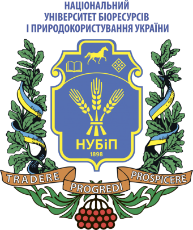 СИЛАБУС ДИСЦИПЛІНИ «___ANALYTICAL CHEMISTRY_»Ступінь вищої освіти - БакалаврСпеціальність Біотехнології та біоінженеріяОсвітня програма «____«Бакалавр» (денної форми навчання)__»Рік навчання ___1_____, семестр ___1______Форма навчання _____денна______(денна, заочна)Кількість кредитів ЄКТС____6____Мова викладання ___, англійська ___(українська, англійська, німецька)_______________________Лектор курсу Лаврик Р.В._______ Лаврик Р.В.____________________________________Контактна інформація лектора (e-mail)____________________________________________________________ ruslan_lav@ukr.net ________________________________Сторінка курсу в eLearn https://elearn.nubip.edu.ua/course/view.php?id=2590ТемаГодини(лекції/лабораторні роб.)Результати навчанняЗавданняОцінювання1 семестр1 семестр1 семестр1 семестр1 семестрМодуль 1Модуль 1Модуль 1Модуль 1Модуль 1Тема1Lecture # 1. Subjects and objects of the chemical analysis (analytical chemistry). 2/2What  is necessary to know , What one should be able to do, What one should be concerned in:Methods of quantitative analysis – chemical and physical-chemical. Subjects of qualitative and quantitative analyses. Methods of qualitative analysis – macro-, semimicro-, micro-, and ultramicromethods.lab works preparation;-Control of lab works preparation;-Theoretical control tests;-Control experimental  problems;Lecture # 2. Analytical reactions and requirements to analytical reactions. Examples of qualitative reactions of different visual effects (sedimentation, colorizing etc.).2/4What  is necessary to know , What one should be able to do, What one should be concerned in:“Dry” and “wet” qualitative tests. Pyrochemical methods (idea of borax bead tests, flame tests), microcrystalline analysis, analysis in drops in filter paper. Notions of specific, selective, and group reactions and reagents. Examples. lab works preparation;-Control of lab works preparation;-Theoretical control tests;-Control experimental  problems;Lecture # 3.  Principles of cations classification – acid-вase, sulfide, ammine-phosphate.2/4What  is necessary to know , What one should be able to do, What one should be concerned in:The main group reagents. Analytical purity of reagents. Ukrainian and international degrees of purity (classification техн, ч, чда, хч, осч; Analytical reagent AR, Guaranteed Reagent (GR) etc.).  lab works preparation;-Control of lab works preparation;-Theoretical control tests;-Control experimental  problems;Lecture # 4. The methodology of cation mixture analysis.2/4What  is necessary to know , What one should be able to do, What one should be concerned in:Partial and Systematic analysis. Centrifugation, fullness testing.lab works preparation;tests;-Control of lab works preparation;-Theoretical control tests;-Control experimental  problems;Модуль 2Модуль 2Модуль 2Модуль 2Модуль 2Lecture # 5. Expression of Concentration:2/4What  is necessary to know , What one should be able to do, What one should be concerned in:percent (mass) concentrations (percentage weight by weight; volume by volume etc; Molar, Normal (equivalent), and Titr. lab works preparation;-Control of lab works preparation;-Theoretical control tests;-Control experimental  problems;Lecture # 6. Formulas of recalculations of concentration units.2/4What  is necessary to know , What one should be able to do, What one should be concerned in:Preparation of solutions. Calculation in quantitative analysis.lab works preparation;experimental  problems; tests;-Control of lab works preparation;-Theoretical control tests;-Control experimental  problems;Lecture # 7.  Heterogeneous equilibrium.2/What  is necessary to know , What one should be able to do, What one should be concerned in:Equilibrium In Saturated Solutions of Slightly Soluble Substances. Solubility product. Molar and mass solubility. Examples of calculations.lab works preparation;experimental  problems;-Control of lab works preparation;-Theoretical control tests;-Control experimental  problems;Lecture # 8. Factors effecting solubility2/4What  is necessary to know , What one should be able to do, What one should be concerned in:temperature, common ion effect, pH effect. Notion of ionic power (strength), active coefficients, and active concentrations.lab works preparation;lab works preparation;-Control of lab works preparation;-Theoretical control tests;-Control experimental  problems;Lecture # 9. Subject of gravimetric analysis.2/4What  is necessary to know , What one should be able to do, What one should be concerned in:Equipment and tools (filter paper series). The experimental strategy. Calculations in gravimetric analysis. Tananaev’s rule. Amorphous and crystalline sediments. Requirements to sediments in gravimetric analysis. Rules of sedimenting.lab works preparation;experimental  problems; tests;-Control of lab works preparation;-Theoretical control tests;-Control experimental  problems;Lecture # 10. Homogeneous equilibrium. Ionic product of water.2/4What  is necessary to know , What one should be able to do, What one should be concerned in:pH notion. Biological function depending pH. Measuring pH. pH calculations of strong acids and bases, weak acids and bases.  lab works preparation;experimental  problems;-Control of lab works preparation;-Theoretical control tests;-Control experimental  problems;Lecture # 11. Hydrolysis and pH calculations of different salts solutions. Buffer solutions.2/4What  is necessary to know , What one should be able to do, What one should be concerned in:Calculate of a pH of buffer solutions. Titration curves, equivalent points, titration jump. Acid-base indicators. Choice of indicators. Equivalent law in volumetry. lab works preparation;experimental  problems;-Control of lab works preparation;-Theoretical control tests;-Control experimental  problems;Lecture # 12. Neutralization method.2/4What  is necessary to know , What one should be able to do, What one should be concerned in:Standard and working solutions, possibilities of method. Determination of water temporary hardness. lab works preparation;tests;-Control of lab works preparation;-Theoretical control tests;-Control experimental  problems;Lecture # 13. RedOx volumetry. Nernst equation.2/4What  is necessary to know , What one should be able to do, What one should be concerned in:Electrode potential of redox systems. Electromoving force (EMF) of redox systems. RedOx indicators. lab works preparation;experimental  problems;-Control of lab works preparation;-Theoretical control tests;-Control experimental  problems;Lecture # 14. Foundations of permanganatometry and iodometry.2/6What  is necessary to know , What one should be able to do, What one should be concerned in:Bases of method of permanganatometry and iodometry.lab works preparation;experimental  problems;-Control of lab works preparation;-Theoretical control tests;-Control experimental  problems;Lecture # 15. Complexonometry. Bases of method.  2/4What is necessary to know , What one should be able to do, What one should be concerned in:Standard and working solutions, possibilities of method. Metal-lochromic indicators. Determination of total temporary hardness. Precipitation titration. Mohr’ method of chloride determination. Fixation of equivalent point. Experimental strategy.lab works preparation;experimental  problems; tests;-Control of lab works preparation;-Theoretical control tests;-Control experimental  problems;Total30/60Course work44(70/30) 100Всього за 1 семестрВсього за 1 семестрВсього за 1 семестрВсього за 1 семестр70Екзамен30 Всього за курсВсього за курсВсього за курсВсього за курс100Політика щодо дедлайнів та перескладання:Роботи, які здаються із порушенням термінів без поважних причин, оцінюються на нижчу оцінку. Перескладання модулів відбувається із дозволу лектора за наявності поважних причин (наприклад, лікарняний або довідка з деканату ). Політика щодо академічної доброчесності:Списування під час контрольних робіт та екзаменів заборонені (в т.ч. із використанням мобільних девайсів). Курсові роботи, реферати повинні мати коректні текстові посилання на використану літературуПолітика щодо відвідування:Відвідування занять є обов’язковим. За об’єктивних причин (наприклад, хвороба, міжнародне стажування) навчання може відбуватись індивідуально (в он-лайн формі за документальним погодженням із деканом факультету)Рейтинг здобувача вищої освіти, балиОцінка національна за результати складання екзаменів заліківОцінка національна за результати складання екзаменів заліківРейтинг здобувача вищої освіти, балиекзаменівзаліків90-100відміннозараховано74-89добрезараховано60-73задовільнозараховано0-59незадовільноне зараховано